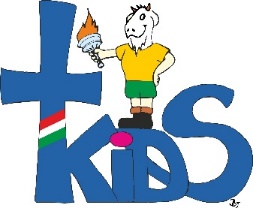 „26. KIDS KUPA” LABDAJÁTÉKOK(kézilabda, kosárlabda, kispályás labdarúgás, röplabda)IV-V- VI. korcsoportban fiúknak és lányoknak2019. 05.31-06.1-2.A verseny célja: Az ország különböző területein élő katolikus iskolás diákok számára lehetőséget biztosítani, hogy összemérjék tudásukat a labdajátékokban.A verseny rendezője: A KIDS irodaA verseny helye: Budapest – Dél-BudaA verseny ideje: 2019. május 31-június 1-2. (pénteken IV. kcs, szombaton V-VI.kcs, vasárnap a beérkező nevezések függvényében a döntők)Díjazás: Az I-III helyezettek érem az I-VI helyezett csapatok oklevéldíjazásban részesülnek.Költségek: A verseny rendezési költségeit a KIDS biztosítja, a résztvevőket terhelik az utazási, szállás és étkezési költségek. A szövetség tagszervezetinek részvétele díjtalan, ha a tagdíjat befizették április 30-ig. Azon iskolák csapatainak, akik még nem tagjai a KIDS-nek nevezési díjat kell fizetniük, mely 25.000 forint/csapat, melyet kérünk a szövetség számlájára átutalni a nevezési határidők előtt legalább 2 nappal, e-mailben megjelölve, hogy a számlát kinek postázza a KIDS.Nevezés: Nevezni a KIDS honlapján található nevezési felületen lehet. Azok az iskolák, akik nem fizették be az éves tagsági díjat és nevezési díjat fizetnek, azok a KIDS elektronikus levélcímére küldjék el nevezésüket a kat.diaksport93@gmail.com címre.Nevezési határidő: 2019. május 1.   Egyebek:A labdajátékok esetében korcsoportonként és nemenként legalább öt (5) csapat nevezése esetén kerül megrendezésre az adott korosztály versenye.Amennyiben kevesebb, mint öt iskola csapata nevez, úgy fenntartja a rendező a jogot, hogy összevonja a korcsoportokat és a fiatalabb korcsoportú csapat elindulhat a felsőbb korcsoportban. Erről a nevezési határidő lejárta után öt nappal értesíti az érintett korcsoportokat. Egységes igazolás: szabályosan, érvényes diákigazolvánnyal, TAJ kártya másolattal, az internetes nevezés alapján kinyomtatott, az iskola igazgatója és (orvos által aláírt) és pecséttel ellátott, csapat összesítő névsorral.Az összesítő névsorról a csapatok, maguk gondoskodnak! (letölthető) A fenti dokumentumok hiányában a csapat nem vehet részt az adott sportág versenyén.A csapatok kötelesek két különböző színű, számozott mezről gondoskodni.A csapatokat csak az iskola pedagógusai vagy az iskola vezetője által írásban megbízott személy vezetheti (csapatvezető).A csapatok sorsolását a sportágak játékrendjét a rendezők a nevezések után véglegesítik.Minden egyéb kérdésben az adott sportág verseny és játékszabályai az irányadóak az ettől való eltérést a verseny forgatókönyve tartalmazza.Részletes hírek, versenykiírások megtalálhatók a www.kids.hu honlapon.A verseny a főváros támogatásával valósul meg!Budapest, 2019. április 10.KIDS elnöksége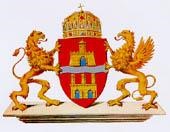 